UNIVERSIDADE DO ESTADO DE SANTA CATARINA – UDESC CENTRO DE ECAÇÃO SUPERIOR DO ALTO VALE DO ITAJAÍ – CEAVI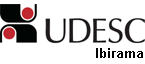 PLANO DE ENSINODEPARTAMENTO: BBCDISCIPLINA: Matemática                                    SIGLA: MAT BPROFESSORA: Edson Elias Citadin                   E-MAIL: eec.nosde@bol.com.brCARGA HORÁRIA TOTAL: 72 horas    TEORIA: 72             PRÁTICA: CURSO(S): Bacharelado em Ciências ContábeisSEMESTRE/ANO: 1/2013                                                 PRÉ-REQUISITOS: - EMENTA:Propriedades de números reais. Funções reais de uma variável real. Algumas funções elementares. Limite. Continuidade. Derivada. Aplicações da derivada.OBJETIVO GERAL DA DISCIPLINAPropiciar ao aluno noções sobre cálculo diferencial e integral e suas aplicações. OBJETIVOS ESPECÍFICOS/DISCIPLINA:- Revisar e aprofundar os conceitos de funções;- Ensinar limite de funções de uma variável;- Ensinar o cálculo de derivada de uma função de uma variável;- Ensinar aplicações da derivada de uma função de uma variável;CRONOGRAMA DE  ATIVIDADES12AulaDataConteúdo123/02Apresentação do plano de ensino.Entrega de lista de exercícios para revisão de matemática básica – resoluçãode exemplos.202/03Domínio de função, função composta e inversa. Função polinomial.309/03Função Exponencial e logarítmica. Estudo do comportamento de gráficosde funções. Lista de exercícios. Inequações produto e quociente. Lista deexercícios.416/03Resolução de exercícios em grupos.523/03Prova 1 – Tópicos de funções e inequações.630/03Noção intuitiva de limite. Limites laterais.706/04Indeterminações. Limites no infinito e limites infinitos.813/04Aula para resolução de exercícios.Prova 2 – limites. Reta tangente e conceito de derivada.9101112131415161718192020/04       Regras de derivação.27/04       Regra da cadeia.04/05       Regra da cadeia.11/05       Resolução de exercícios.18/05       Derivadas sucessivas e implícitas. Diferencial.25/05       Esclarecimento de dúvidas.Prova 3 – Regras de derivação.01/06       Aplicação de derivadas: taxa de variação, Regra de L’Hôspital e exercícios.08/06       Máximos e mínimos. Resolução de exercícios em grupos.15/06       Resolução de exercícios. Aplicação do trabalho T1.22/06       Esclarecimento de dúvidas. Prova 4.29/06       Esclarecimento de dúvidas para o Exame.06/07       ExamesMETODOLOGIA PROPOSTA:Aulas expositivas e de exercícios, eventualmente com a utilização de software WINPLOT e multimídia na geração de gráficos.AVALIAÇÃO:Serão utilizados os seguintes instrumentos de avaliação:- quatro provas individuais e escritas- trabalho escritoP1  P2  P3  P4  T1Média:             M 5METODOLOGIA PROPOSTA:Aulas expositivas e de exercícios, eventualmente com a utilização de software WINPLOT e multimídia na geração de gráficos.AVALIAÇÃO:Serão utilizados os seguintes instrumentos de avaliação:- quatro provas individuais e escritas- trabalho escritoP1  P2  P3  P4  T1Média:             M 5BIBLIOGRAFIA BÁSICA:FLEMMING, D. M.; Gonçalves, M. B. Cálculo A: funções, limite, derivação e integração. 5ªedição revisada e ampliada, Makron Books, 1992.LEITHOLD, G. O Cálculo com Geometria Analítica. V. 1 e 2, 3ª ed., São Paulo: EditoraHarbra, 1994.ANTON, H; BIVENS, I; DAVIS, S. Cálculo, V.1. 8aEd. – Porto Alegre: Editora Bookman,2007.BIBLIOGRAFIA COMPLEMENTAR:BOULOS, P. Introdução ao Cálculo. V. 1, São Paulo: Edgard Blücher, 1978.SIMMONS, G. F. Cálculo com Geometria Analítica. V. 1 e 2, Rio de Janeiro: Mc Graw-Hill,1987.STEWART, J. Calculus and Analytic Geometry. 3rd edition, Brooks/Cole Publishing Co., Pacific Grove, 1993.SWOKOWSKI, E.W. Cálculo com Geometria Analítica. V. 1 e 2, 2ª ed., Rio de Janeiro: Makron Books, 1995.BIBLIOGRAFIA BÁSICA:FLEMMING, D. M.; Gonçalves, M. B. Cálculo A: funções, limite, derivação e integração. 5ªedição revisada e ampliada, Makron Books, 1992.LEITHOLD, G. O Cálculo com Geometria Analítica. V. 1 e 2, 3ª ed., São Paulo: EditoraHarbra, 1994.ANTON, H; BIVENS, I; DAVIS, S. Cálculo, V.1. 8aEd. – Porto Alegre: Editora Bookman,2007.BIBLIOGRAFIA COMPLEMENTAR:BOULOS, P. Introdução ao Cálculo. V. 1, São Paulo: Edgard Blücher, 1978.SIMMONS, G. F. Cálculo com Geometria Analítica. V. 1 e 2, Rio de Janeiro: Mc Graw-Hill,1987.STEWART, J. Calculus and Analytic Geometry. 3rd edition, Brooks/Cole Publishing Co., Pacific Grove, 1993.SWOKOWSKI, E.W. Cálculo com Geometria Analítica. V. 1 e 2, 2ª ed., Rio de Janeiro: Makron Books, 1995.